Üdvözlünk a Pénziránytű Alapítvány pénzügyi szabadulószoba játékában! Először is fejtsd meg a húsvéti nyúl laptopjának jelszavát, hogy aztán megkereshesd azt a dokumentumot a gépén, ami a szabadulásodhoz szükséges riasztó kódot tartalmazza!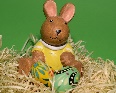 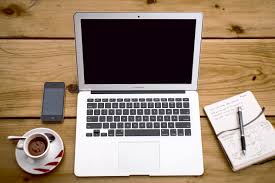 A jelszó (csupa kisbetűvel, ékezetek és szóközök nélkül) annak a középiskolásoknak szóló Pénziránytűs kiadványnak a címe, ami már nemcsak letölthető pdf-ként van fent a honlapon, hanem ingyenesen letölthető applikációként is Androidos és iOS eszközökre is. Megvan a jelszó? (Ha esetleg nincs, keresd a 2020. április 10-i posztot a Pénziránytű Facebook oldalán!)Ha igen, kattints a következő linkre és ugyanezzel a jelszóval meg tudod nyitni az ott található dokumentumot A link: https://drive.google.com/open?id=1dIO8eP-gZBJye-uro6F4kiMxYd2FW4A4 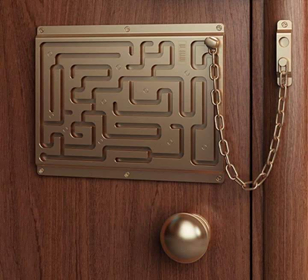 